ВИКТОРИНА  «Слава тебе, солдат!»14 февраля в ДК с. Васильевка прошла викторина по значимым событиям ВОВ «Слава тебе, солдат!» в рамках 75-летия Победы в ВОВ.Ведущая рассказала детям о трагических и героических страницах Великой Отечественной войны. Ребята испытали чувство гордости за великий подвиг своего народа, своей страны и узнали много нового о том непростом времени. Затем дети отвечали на вопросы ведущей, показав свои интеллектуальные способности. 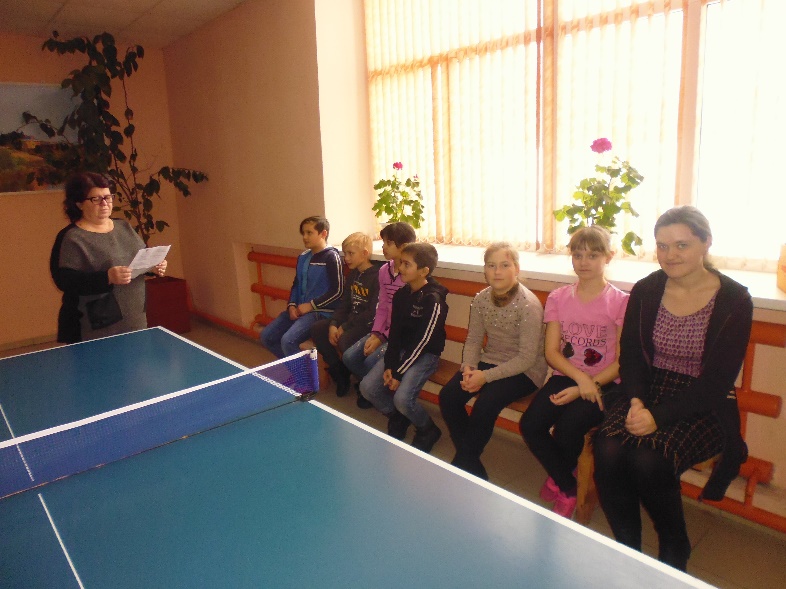 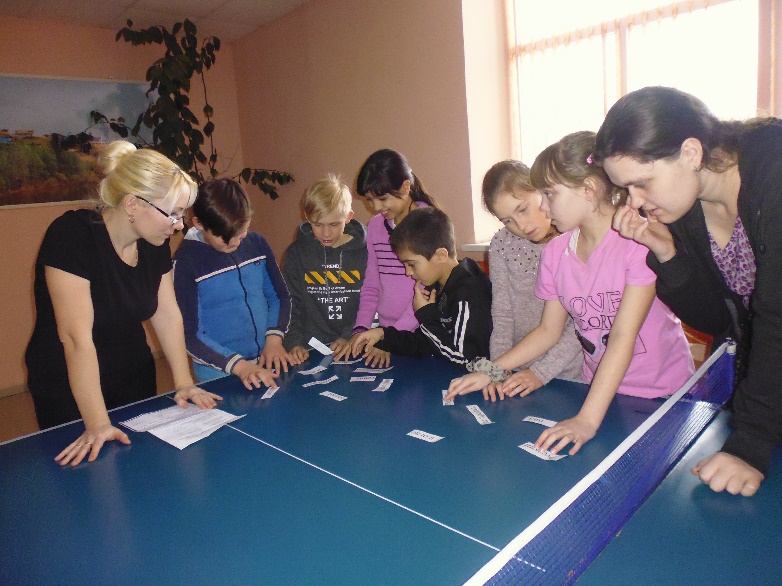 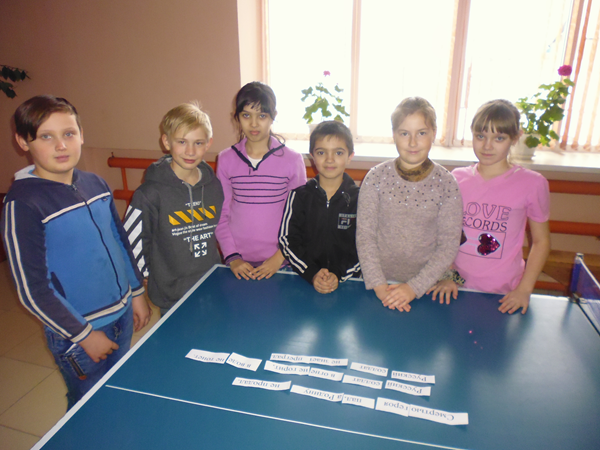 